1ª entrega – 15/10 – um arquivo editável para receber comentáriosIdentificação de uma demanda – na forma de substituição de um serviço que já existe hoje; ou alteração de uma dinâmica de mercado atual (substituir importação)Porque você vai alterar esse regime? – qual a disrupção que você promoverá? Ex: vou oferecer solução mais barata para o mesmo fluxo, mudando de modalQual parcela de mercado você vai capturar para a sua solução? – volumes que existem hoje e de como eles vão crescer, ou volumes latentes não atendidos? Porque vamos capturar e quanto vamos capturar?Forma operacional ex: vou vender a solução completa: comprar/contrato com uma transportadora ou frota propria de caminhões; dimensionamento de frota se for o caso; armazém consolidador (capacidades); identificar instalação portuária viável (com capacidade para realizar a movimentação ou construir uma nova;fazer ou identificar quem faça a operação portuária; posso cotar preços – pesquisa de mercado de preços; Dimensionar a sua frota (qual a embarcação, os tempos operacionais, tempo de ciclo – nível de ocupação);Porte e dimensõesPropriedades (geared, ?)VelocidadeCustos de afretamento e condiçõesPara solução de transporte marítimo – custos bottow up : afretar com tripulação; 2/3 de brasileiros – custos de tripulação, combustível e etcConstituir EBN – no que consiste? Qual o custo? ler a legislaçãoViabilidade jurídica – Projeto de Lei da BR do Mar – paragrafo que enquadre o seu pleito para pedido de autorização/enquadramento ao Ministério2ª entrega – Plano de negócios completo – 27/11 - um arquivo editável para receber comentáriosDescobrir impostos e tarifas a recolher e completar custos da operação e administraçãoMontar Demonstrativos financeiros e verificar a Viabilidade Financeira ((construir Balanço, DRE (receitas custos e impostos); Demonstrativo do fluxo de caixa))Estabelecimento de preço que vamos cobrarDiscutir origem dos recursos (dívida, equity, BNDES, fundos especiais, etc)Fazer projeções e desconto de fluxo de caixaEstruturar em segundo ciclo o seu negócio – como ele funciona e quais os recursos necessários a sua operação –quantas pessoas eu preciso; subsidiária no exterior? Vou montar ou subcontratar; qual estrutura física (prédios, máquinas, ativos etc)Modelo de Negócios – da ideia; dos princípios da geração de valor; da oportunidade de mercado; do descritivo da operação; da forma de entrada; do valuation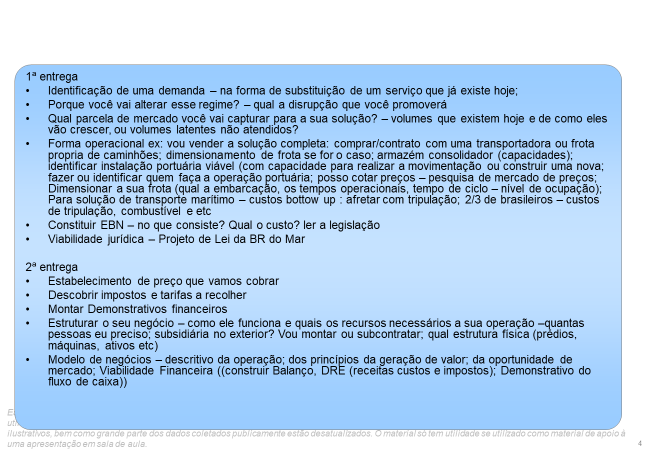 